“PIZZA LUNCH”Order FormDear Parent/Guardian: For your convenience, Chartwells has created “Pizza Lunch” for your child Please fill in all the information below and return it to your child’s teacher by____________.For our class upcoming pizza party on __________________________________ , you may pre-order a “PIZZA Lunch” for your child.  The cost of the lunch is the same as regular hot lunch and will be deducted from your family account via your child’s Student ID Number.  Students currently receiving a Free/Reduced price meal will automatically receive the “PIZZA Lunch” at the Free/Reduced price rates.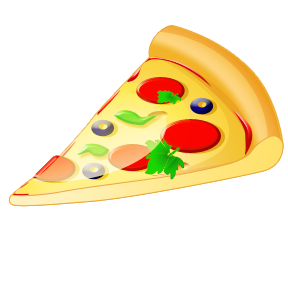 Student’s Name:___________________________________________Student’s Lunch Number:____________________________________ Parent/Guardian Signature:_______________________________ Teacher’s Name:_______________________________Meal will include:  Pizza, Fruit, Vegetable, Treat, and Milk.---------------“PIZZA LUNCH”Order FormDear Parent/Guardian: For your convenience, Chartwells has created “Pizza Lunch” for your child Please fill in all the information below and return it to your child’s teacher by____________.For our class upcoming pizza party on __________________________________ , you may pre-order a “PIZZA Lunch” for your child.  The cost of the lunch is the same as regular hot lunch and will be deducted from your family account via your child’s Student ID Number.  Students currently receiving a Free/Reduced price meal will automatically receive the “PIZZA Lunch” at the Free/Reduced price rates.Student’s Name:___________________________________________Student’s Lunch Number:____________________________________ Parent/Guardian Signature:_______________________________ Teacher’s Name:_______________________________Meal will include:  Pizza, Fruit, Vegetable, Treat, and Milk.